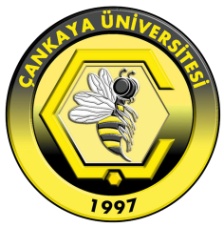 ÇANKAYA UNIVERSITYFaculty of Economics and Administrative Sciences/ Department of Political Science and International Relations SyllabusDepartmentPolitical Science and International RelationsPolitical Science and International RelationsPolitical Science and International RelationsPolitical Science and International RelationsPolitical Science and International RelationsPolitical Science and International RelationsPolitical Science and International RelationsCourse Code & Course NamePSI 401 European IntegrationPSI 401 European IntegrationPSI 401 European IntegrationPSI 401 European IntegrationPSI 401 European IntegrationPSI 401 European IntegrationPSI 401 European IntegrationNumber of Weekly Lecture Hours3Weekly Lab/Tutorial Hours0Number of Credit Hours3ECTS Credit6Academic Year2020-20212020-20212020-20212020-20212020-20212020-20212020-2021SemesterFallFallFallFallFallFallFallInstructorAssoc. Prof. Dr. Gökhan AkşemsettinoğluAssoc. Prof. Dr. Gökhan AkşemsettinoğluAssoc. Prof. Dr. Gökhan AkşemsettinoğluAssoc. Prof. Dr. Gökhan AkşemsettinoğluAssoc. Prof. Dr. Gökhan AkşemsettinoğluAssoc. Prof. Dr. Gökhan AkşemsettinoğluAssoc. Prof. Dr. Gökhan AkşemsettinoğluE-mailgokhana@cankaya.edu.trgokhana@cankaya.edu.trgokhana@cankaya.edu.trgokhana@cankaya.edu.trgokhana@cankaya.edu.trgokhana@cankaya.edu.trgokhana@cankaya.edu.trRoom &PhoneK-414K-414K-414K-414K-414K-414K-414Lecture Hours3333333Office Hour1111111Course Web Sitehttps://psi401.cankaya.edu.tr/https://psi401.cankaya.edu.tr/https://psi401.cankaya.edu.tr/https://psi401.cankaya.edu.tr/https://psi401.cankaya.edu.tr/https://psi401.cankaya.edu.tr/https://psi401.cankaya.edu.tr/Course Description The process of European integration since the Second World War; basic institutions, policies, and issues of the European Union (EU); treaty framework, enlargement process; theories of integration; institutions and decision-making mechanism of the EU.Prerequisites (if any)1st2nd2nd3rd3rd4thPrerequisites (if any)Prerequisites (if any) Consent of the Instructor Consent of the Instructor Give others, if any.  Give others, if any.  Give others, if any. Co-requisites (if any)1st2nd2nd3rd4th4thCo-requisites (if any)Course Type  X Must course for dept.      Must course for other dept.(s)       Elective course for dept.       Elective course for other dept.(s)X Must course for dept.      Must course for other dept.(s)       Elective course for dept.       Elective course for other dept.(s)X Must course for dept.      Must course for other dept.(s)       Elective course for dept.       Elective course for other dept.(s)X Must course for dept.      Must course for other dept.(s)       Elective course for dept.       Elective course for other dept.(s)X Must course for dept.      Must course for other dept.(s)       Elective course for dept.       Elective course for other dept.(s)X Must course for dept.      Must course for other dept.(s)       Elective course for dept.       Elective course for other dept.(s)Course Objectives Origin and historical developments of European integration; key historical issues such as the Marshall Plan, the German problem and the emergence of the European Communities; treaty framework of the European integration, including the Treaties of Rome, the Maastricht Treaty, the Treaty of Amsterdam, the Treaty of Nice, the Constitutional Treaty, and the Lisbon Treaty; the theoretical approaches of the European integration such as federalism, neo-functionalism and intergovernmentalism; major institutions and enlargement process of the European integration.Course Outline Course Outline WeekTopic(s)1The Meaning of the European Integration2The Origins and Motivations on the European Integration Process3The Community Idea, the Founding Treaties and the Hague Summit4The Single European Act and the Treaties of the 1990s5The Main Elements and the Significance of the Lisbon Treaty.6Theoretical Framework7Institutions of the European Union8Policy-Making in the European Union9The Enlargement Process10The European Union's Foreign 11Security and Defense Policies12Economic and Monetary Union13The Euro Crisis and Brexit14Scenarios on the Future of the EUGrading Policy Grading Policy Grading Policy Grading Policy Grading Policy Grading Policy Grading Policy Grading Policy Grading Policy Assesment ToolQuantityPercentageAssessment ToolQuantityPercentageAssessment ToolQuantityPercentageHomework130Case StudyAttendanceQuizLab WorkField StudyMidterm Exam130Class ParticipationProjectTerm PaperOral PresentationFinal Exam140Textbook(s) Textbook(s) Textbook(s) Textbook(s) Textbook(s) Author(s)TitlePublisherPublication YearISBNCini, Michelle and Nieves Perez-Solorzano Borragan. European Union Politics, 6th Edition.Oxford University Press20199780198806530Buonano, Laurie and Neill Nugent. Policies and Policy Processes of the EU.Palgrave Macmillan20139781403915146Gilbert, Mark. European Union: A Concise History.Rowman and Little Field Publishers20129780742566644Reference Books Reference Books Reference Books Reference Books Reference Books Author(s)TitlePublisherPublication YearISBNNugent, Neill. The Government and Politics of the European Union.Palgrave Macmillan20109780230241176Coelata D. Morgan. European Union: Background and Issues.Nova Science Publishers20109781617288685Teaching Policy Lectures, class discussions, and terms papersLaboratory, Studio and Court Hall Usage Computer Usage Learning Outcomes The course provides students with historical facts about the European integration; the establishment of the European Communities and the European Union as the most effective and successful regional functional organization in the world; the importance of treaties; structural framework and their functions; and enlargement rounds and conditions for membership.